Diocese of Chester IME 2 Portfolio: Log of supervision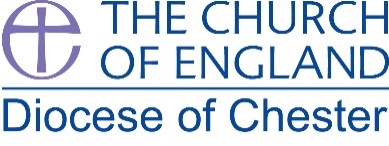 Meeting dateTopics coveredReflections on conversationAny action needed?1/2/22Funeral of ex-churchwarden – self-care and public pastoral ministryIt’s ok to rest! Some ministry is draining and even my incumbent takes time off to recover after a funeral.5/3/22PCC café-worship agenda itemI did well at this. Will continue to reflect on the process as it evolves.Set up a team and hold initial planning meeting.4/4/22Distressed young man in church earlier this weekReflected on how to deal with feelings of helplessness in ministry. Talked about local resources.Be kinder to myself – there are some situations we can’t fix, but we can be present.